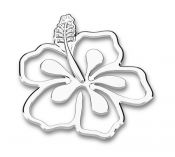 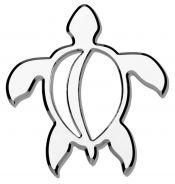 Go to the URL https://conserveturtles.org/information-about-sea-turtles-an-introduction/(Behavior of Sea Turtles) Answer the following questions: 1.  How is genetic diversity of sea turtles increased in terms of mating behavior? 2.  What is a “false crawl”? 3.  What is the relationship between incubation temperature and offspring? 4.  What is the average size for a clutch of sea turtle eggs? 5.  Sea turtles are thought to use what two factors to aid in their navigation? 6.  What did the tagging program show in terms of migratory patterns for green sea turtles nesting in Tortuguero, Costa Rica? 7.  What is satellite telemetry? Click on the https://conserveturtles.org/sea-turtle-tracking-active-sea-turtles/ Click on any one of the recent satellite tracking programs, and read the information. Click on a specific turtle and list the following: 8.  Turtle’s satellite tracking name__________________ 9.  Scientific and common name_____________ 10.  The approximate location_______________________________ 11.  The approximate latitude and longitude ____________________ 12.  Make a sketch of the sea turtle’s current location and approximate migratory path (the location in the box…if doing this on the computer, you may insert the actual map provided below) Species Classification Log onto: https://conserveturtles.org/information-about-sea-turtles-species-identification-key/13. Fill in the following to classify sea turtles: KINGDOM: ________________________ PHYLUM: _________________________ CLASS: ____________________________ ORDER: ___________________________ 14.  Click on the blue common name link of one of seven turtle species listed and fill in the information for: Common Name: Scientific Name: Description: Size/Weight: Diet: Habitat: Nesting: Range: U.S and International conservation status: Primary Threats to Survival: Population Estimate:TidesBegin your information search by accessing http://www.nos.noaa.gov/education/tides/welcome.htmlWhat are Tides?1. What is a basic definition of a tide? Where do tidal waves originate, and where do they end?2. What is a high tide? What is a low tide?3. What is tidal range? What is a tidal current?4. Compare and contrast a flood and ebb current. When are they strong? When are they weak?Frequency of Tides - The Lunar Day5. Compare and contrast a solar and lunar day. How long is a lunar day?6. Why do most coastal areas experience two high tides and two low tides?7. How long does it take for high tide to occur? How long is the time between low and high tide?Tidal Variations - The Influence of Position and Distance8. What is the magnitude of solar tides and how are they expressed?9. What causes spring tides? What causes neap tides? How many spring and neap tides occur in a lunar month?10. How are tide-generating forces affected when the moon is closest to the Earth (or perigee)? when the moon is farthest away from the Earth (or apogee)? How does this affect the tides that are produced?Types and Causes of Tidal Cycles: Diurnal, Semidiurnal, Mixed Semidiurnal; Continental Interference11. If the Earth were perfect, how many high and low tides would all points on the earth experience in one day? What causes tidal patterns to change? Why is the water unable to move freely?12. Describe a semidiurnal tide. How do the tidal heights compare in a lunar day? Where might you experience a semidiurnal tide in the continental United States? 13. Describe a mixed semidiurnal tide. How do the tidal heights compare? Where might you experience a mixed semidiurnal tide in the continental United States?14. Describe a diurnal tide. Where might you experience a diurnal tide?